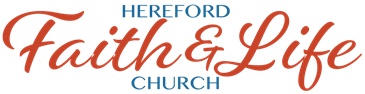 SAFE SANCTUARY CHILD WORKER ACKNOWLEDGEMENT FORMI have read and understand and agree to abide by the Safe Sanctuary Policy of Hereford Faith & Life Church. I have submitted my name and personally identifying information to the church office for a background checkI agree with the following Statement of Faith and will not teach anything that directly contradicts or questions it.Apostles' CreedUnited Methodist HymnalI believe in God, the Father Almighty,
maker of heaven and earth;And in Jesus Christ his only Son, our Lord;
who was conceived by the Holy Spirit,
born of the Virgin Mary,
suffered under Pontius Pilate,
was crucified, dead, and buried;*
the third day he rose from the dead;
he ascended into heaven,
and sits at the right hand of God the Father Almighty;
from thence he shall come to judge the quick and the dead.I believe in the Holy Spirit,
the holy catholic** church,
the communion of saints,
the forgiveness of sins,
the resurrection of the body,
and the life everlasting. Amen.*Traditional use of this creed includes these words: "He descended into hell."
**universalSignature: ____________________________________________________________  Date: __________Name (printed): _____________________________________________________ Cell #:_____________